Eligible Telecommunications Carriers’ annual recertification on High Cost Fund pursuant to WAC 480-123-060, 070 and 080July 21st, 2016Mr. Steven King, Executive SecretaryWashington Utilities and Transportation Commission1300 South Evergreen Park Drive SWOlympia, WA 98504-7250Re:	Amended ECT Certification UT-160850Dear Mr. King:Attached is our NECA1 report which completes this filling.Sincerely,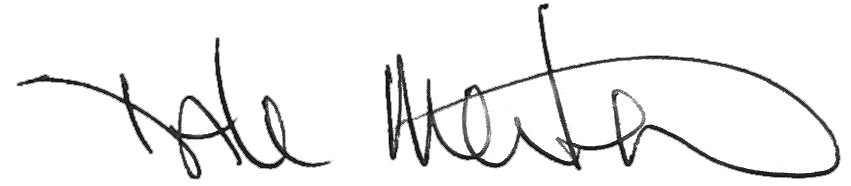 Dale MertenChief Operating Officer